Anleitung für die Registrierung im SAT-Admin / SSV-AdminVersion 2 vom 17.01.2023 für den Schweizer SchiesssportverbandIn diesem Dokument erfahren Sie, wie Sie sich im SAT-Admin / SSV-Admin registrieren können. www.sat-a.admin.ch bildet dabei die Ausbildungsplattform.www.sat.admin.ch ist die Echtumgebung (läuft ab 01.08.2023).Das CH-Login muss nur 1x erstellt werden.Für beide Umgebungen muss eine eigene Registrierung vorgenommen werden.
 
Erstellung CH-Login (falls noch keines vorhanden):Registrierung auf dem System1 	Anpassen der E-Mailadresse auf denjenigen, welcher innerhalb des KSV-UV die 	Berechtigungen erteilt2 	Anpassen, auf Verein, sobald dieses Dokument an die Vereine gesandt wird.Wiederholen Sie nun den Vorgang (Registrierung auf dem System)für die Umgebung www.sat.admin.chZur Erinnerungwww.sat-a.admin.ch wird für Ausbildungszwecke benutzt.www.sat.admin.ch ist die Echtumgebung.Keine Mutationen und Bearbeitungen vornehmen.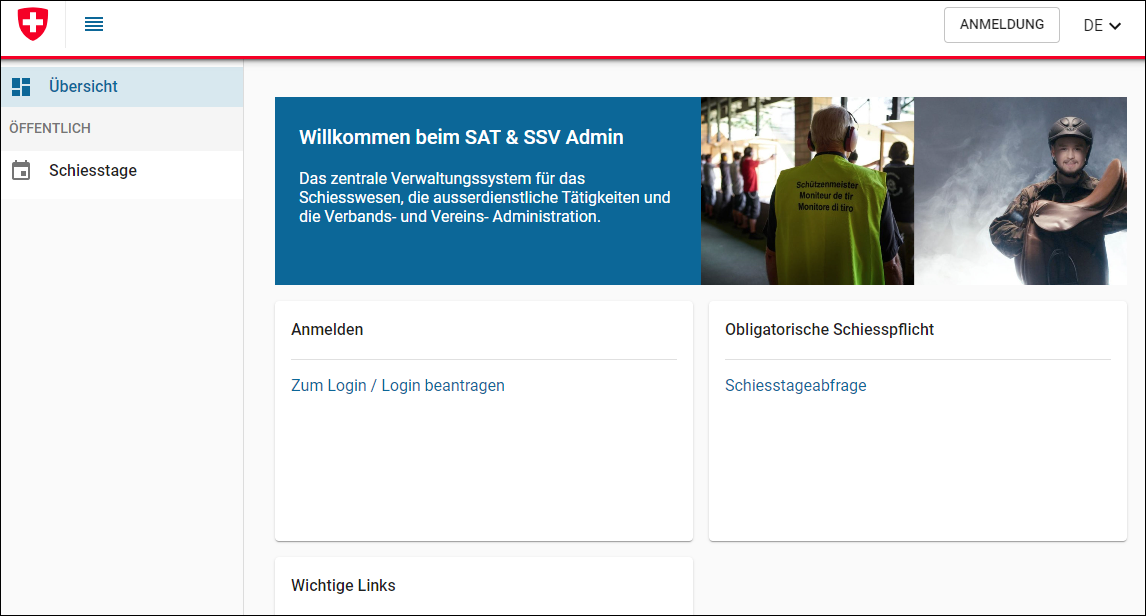 Klicken Sie auf den untenstehenden Link, um auf die Website zu gelangen.  www.sat-a.admin.choder www.sat.admin.chKlicken Sie auf "Anmeldung"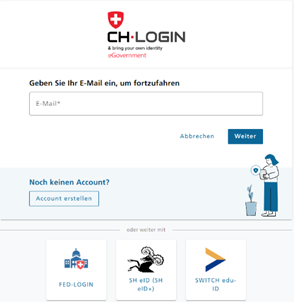 Klicken Sie auf "Account erstellen", um den Prozess zu starten.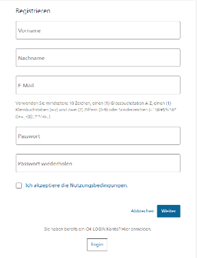 Füllen Sie alle Felder aus und befolgen Sie die Anweisungen.Akzeptieren Sie die Nutzungsbedingungen.Klicken Sie auf "Weiter" damit Sie zur nächsten Seite gelangen.Füllen Sie alle Felder aus und befolgen Sie die Anweisungen.Akzeptieren Sie die Nutzungsbedingungen.Klicken Sie auf "Weiter" damit Sie zur nächsten Seite gelangen.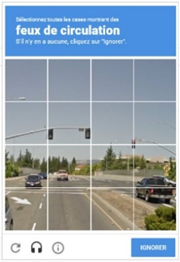 Es kann vorkommen, dass ein solches Fenster angezeigt wird. Lösen Sie diese Überprüfung und gehen Sie dann zum nächsten Schritt.Es kann vorkommen, dass ein solches Fenster angezeigt wird. Lösen Sie diese Überprüfung und gehen Sie dann zum nächsten Schritt.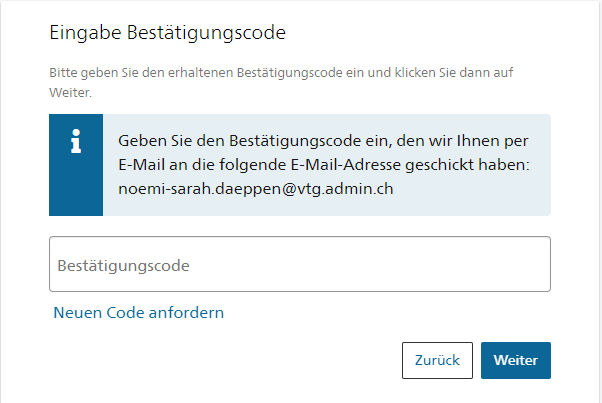 Sie erhalten einen Registrierungscode per E-Mail.1. Geben Sie diesen Code in das gekennzeichnete Feld ein.2. Klicken Sie auf "Weiter".Sie erhalten einen Registrierungscode per E-Mail.1. Geben Sie diesen Code in das gekennzeichnete Feld ein.2. Klicken Sie auf "Weiter".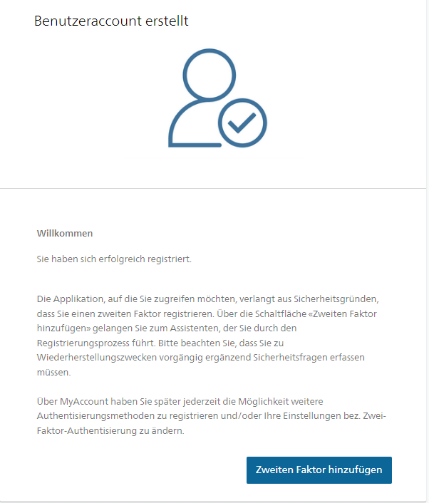 Ihr Benutzerkonto wurde erstellt.Klicken Sie auf "Zweiten Faktor hinzufügen".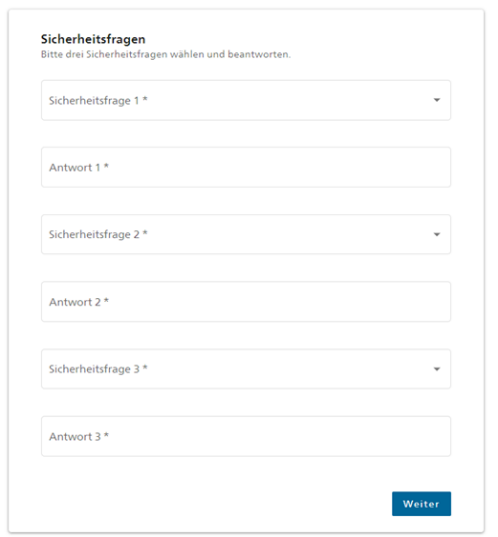 Beantworten Sie die Sicherheitsfragen und klicken Sie dann auf "Weiter".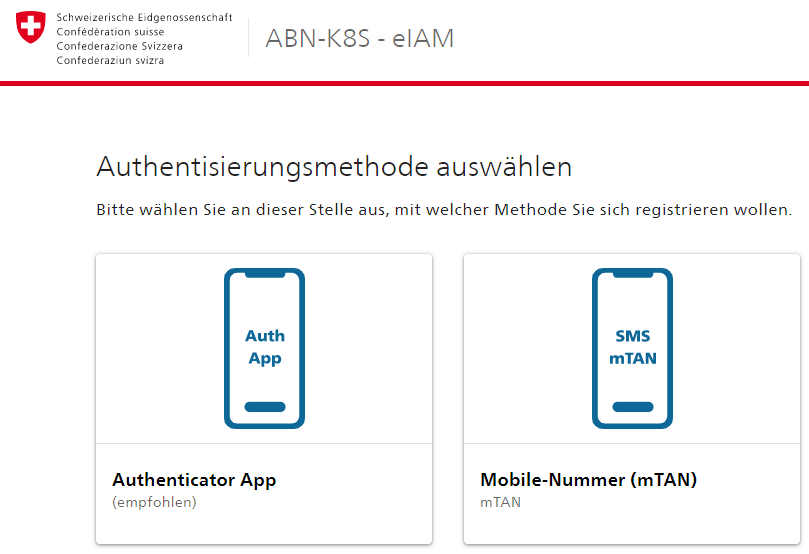 Wählen Sie die Authentifizierungsmethode "SMS mTAN" (vom SAT empfohlen).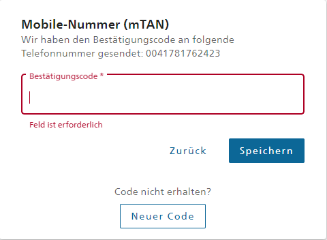 Geben Sie den erhaltenen Code in das Feld ein.Klicken Sie auf "Speichern".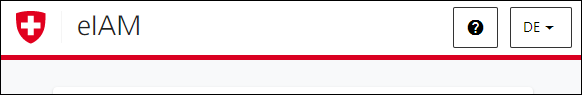 Es wird eine Seite ohne Angabe angezeigt.Sie haben die Registrierung des CH-Login erfolgreich abgeschlossen.Nun können Sie alle Browserfenster schliessen.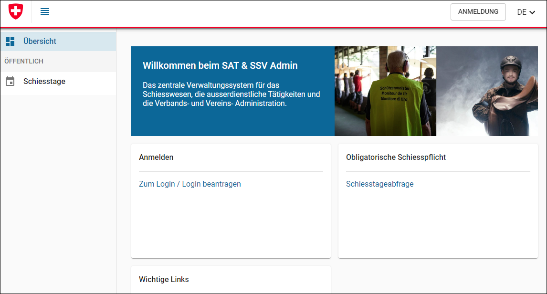 Besuchen Sie die entsprechende Website zu SAT-Admin.Klicken Sie auf "Anmeldung".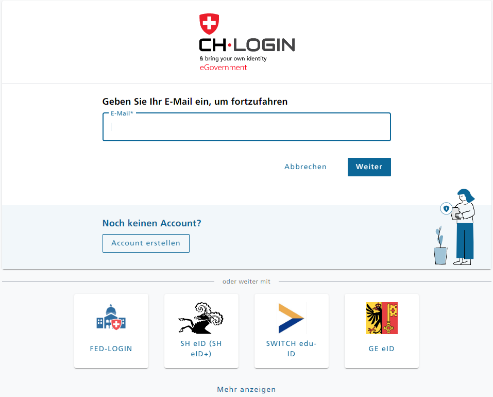 Loggen Sie sich mit dem CH-Login ein.Geben Sie Ihre E-Mail-Adresse ein und klicken Sie auf "Weiter".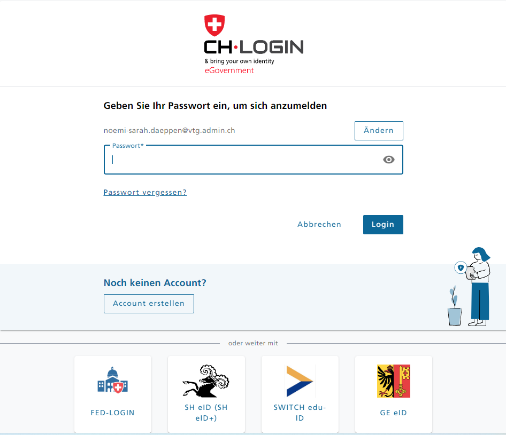 Geben Sie Ihr Passwort ein und klicken Sie danach auf "Login".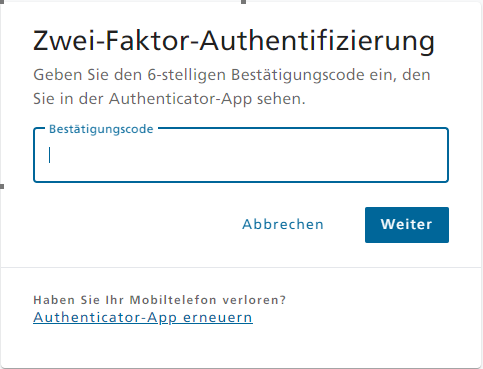 Geben Sie den Bestätigungscode ein, den Sie auf dem Mobiltelefon erhalten haben. Klicken Sie auf "Weiter".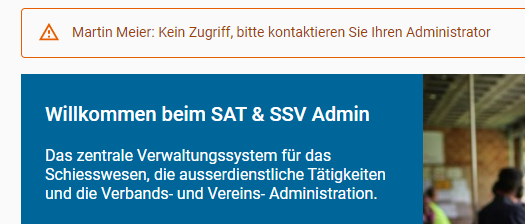 Sie werden auf SAT–a.admin.ch weitergeleitet.Eine Fehlermeldung wird angezeigt:"Kein Zugriff. Bitte kontaktieren Sie Ihren Administrator".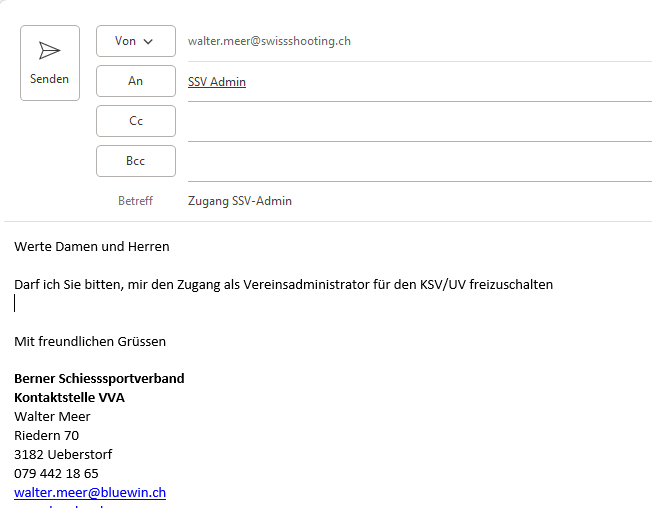 Senden Sie eine E-Mail an: 1Erwähnen Sie:- Ihren Namen, den KSV / UV (Verein 2), die Funktion sowie die E-Mail-Adresse, unter welcher Sie das EAIM-Login erstellt haben.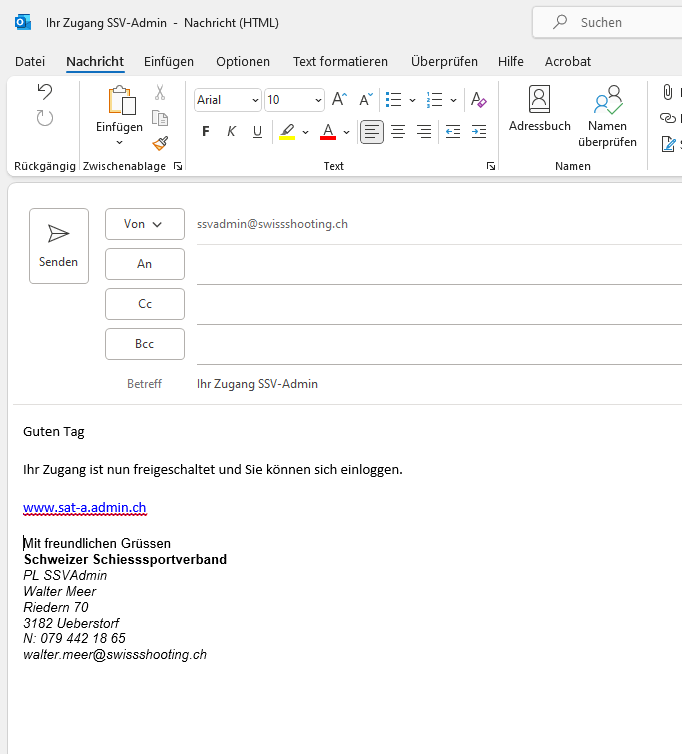 Sie erhalten anschliessend eine E-Mail vom SSV, sobald die Zugänge geöffnet sind.Sie können sich nun einloggen.www.sat-a.admin.ch